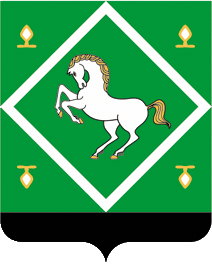 Об утверждении перечня должностей муниципальной службы Администрации муниципального района Янаульский район Республики Башкортостан, предусмотренного статьей 12 Федерального закона «О противодействии коррупции»В соответствии с Указом Президента Российской Федерации от 21 июля 2010 года № 925 «О мерах по реализации отдельных положений Федерального закона «О противодействии коррупции» и Указом Президента Республики Башкортостан «Об утверждении перечня должностей государственной гражданской службы Республики Башкортостан, предусмотренного статьей 12 Федерального закона «О противодействии коррупции», ПОСТАНОВЛЯЮ:1. Утвердить перечень должностей муниципальной службы Администрации муниципального района Янаульский район Республики Башкортостан, предусмотренный статьей 12 Федерального закона «О противодействии коррупции»:а) глава Администрации;б) первый заместитель Администрации;в) заместители главы Администрации;г) управляющий Делами Администрации.2. Установить, что гражданин Российской Федерации, замещавший должность муниципальной службы в Администрации муниципального района Янаульский район Республики Башкортостан, включенную в перечень, утвержденную пунктом 1 настоящего постановления, в течение двух лет со дня увольнения с муниципальной службы:а) имеет право замещать должности и выполнять работу на условиях гражданско-правового договора в коммерческих и некоммерческих организациях, если отдельные функции по  управлению этими организациями входили в должностные (служебные) обязанности муниципального служащего, с согласия соответствующей комиссии по соблюдению требований к служебному поведению муниципальных служащих муниципального района Янаульский район Республики Башкортостан и урегулированию конфликтов интересов, которое дается в порядке, установленном Положением о комиссии по соблюдению требований к служебному поведению муниципальных служащих муниципального района Янаульский район и урегулированию конфликта интересов, утвержденным Решением Совета муниципального района Янаульский район Республики Башкортостан от 06.08.2010 года № 305/24;б) обязан при заключении трудовых договоров и (или) гражданско-правовых договоров в случае, предусмотренном подпунктом «а» настоящего пункта, сообщать работодателю сведения о последнем месте муниципальной службы.3. Контроль за исполнением настоящего постановления возложить на заместителя главы Администрации по социальным вопросам и кадровой политике Хузина З.А.ГлаваАдминистрации			                      			И.А.ВАЗИГАТОВДаутов Р.Т.5 44 76KАРАРKАРАРKАРАРKАРАРПОСТАНОВЛЕНИЕПОСТАНОВЛЕНИЕПОСТАНОВЛЕНИЕПОСТАНОВЛЕНИЕ«    08  »сентябрь2010 й.№ 1075№ 1075«   08 »сентября2010 г.